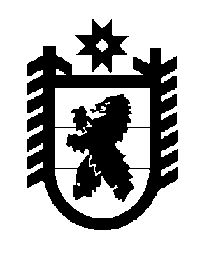 Российская Федерация Республика Карелия    ПРАВИТЕЛЬСТВО РЕСПУБЛИКИ КАРЕЛИЯПОСТАНОВЛЕНИЕот  23 декабря 2014 года № 402-Пг. Петрозаводск О распределении на 2015 год субсидий бюджетам муниципальных образований на капитальное строительство и реконструкцию объектов муниципальной собственности Правительство Республики Карелия п о с т а н о в л я е т:Установить распределение на 2015 год субсидий бюджетам муниципальных образований на капитальное строительство и реконструкцию объектов муниципальной собственности согласно приложению.           Глава Республики  Карелия                       			      	        А.П. ХудилайненПриложение к постановлениюПравительства Республики Карелияот 23 декабря 2014 года № 402-ПРаспределение 
на 2015 год субсидий бюджетам муниципальных образований на капитальное строительство и реконструкцию объектов муниципальной собственности                                      (тыс. рублей)_________________№ Муниципальное СуммаВ том числеВ том числеп/побразованиесубсидии из федерального бюджетасубсидии из бюджета Республики Карелия 1.Кондопожский муниципальный район18500,00,018500,02.Сегежский муниципальный район, в том числе12360,00,012360,0Сегежское городское поселение12360,00,012360,0Итого30860,00,030860,0